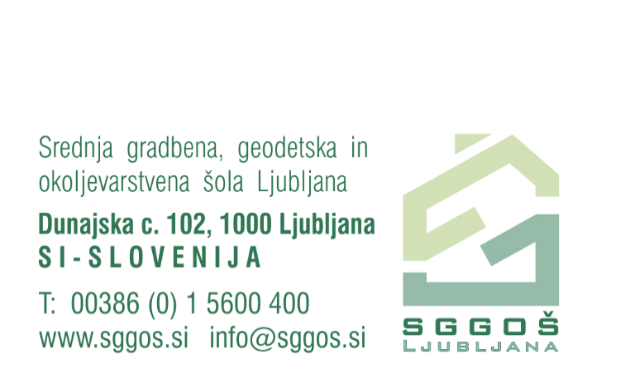 UČITELJSKI ZBOR  GRADBENI TEHNIK Predmet1. letnik2. letnik3. letnik4. letnikslovenščinaJuvan Berič KsenijaJuvan Berič KsenijaJuvan Berič KsenijaJuvan Berič Ksenijaangleščina/nemščinaMatej Mandeljc/ Ksenija ŠajnMatej Mandeljc/ Ksenija ŠajnMatej Mandeljc/ Ksenija ŠajnMatej Mandeljc/ Ksenija ŠajnmatematikaNejc KastelicNejc KastelicNejc KastelicNejc KastelicumetnostVogrič MatjanazgodovinaPezdirc Kolnik MarjanaPezdirc Kolnik MarjanageografijaBesednjak MajasociologijaRepar AlmafizikaDjokić DimitrijeDjokić DimitrijekemijaMezgec KarinstavbarstvoŽirovnik Grudnik PetraŽirovnik Grudnik PetraŽirovnik Grudnik PetraŽirovnik Grudnik Petragradbeni inženirski objektiPostolova BiljanaPostolova BiljanaPostolova Biljanagradbena mehanikaPostolova BiljanaPostolova BiljanaPostolova Biljanakalkulacije Žirovnik Grudnik PetraŽirovnik Grudnik Petrageodezija v gradbeništvuBerdajs Andrejosnove projektiranjaŽirovnik Grudnik PetraŽirovnik Grudnik PetraŽirovnik Grudnik Petraprojektiranje stavbŽirovnik Grudnik Petraprojektiranje gradbenih inženirskih objektovBitenc JakobOK uporabna informatikaBešter NežkaOK izbrane zgodovinske temePezdirc Kolnik MarjanaOK matematika za gradbenikeNejc KastelicNejc KastelicNejc KastelicOK prostoročna skicaProdan KarinOK inštalacije in detajli v stavbarstvuŽirovnik Grudnik PetraOK statika v gradbeništvuPostolova BiljanaOK mehanika konstrukcijPostolova BiljanaOK potresna varnost objektovPostolova BiljanaOK varčna hišaŽirovnik Grudnik PetraOK značilnosti slovenske arhitekturePezdirc Kolnik MarjanaPraktično usposabljanje z delomDebevc MihaDebevc Miha